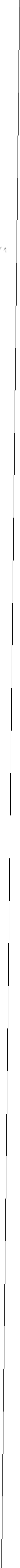 Dată în fața meaDECLARAŢIE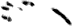 Subsemnatulfiul(fiica) lui	și 	născut(ă)	la	data	de	 		în	cu                                                                               domiciliul	în			          strada________________________________posesor/posesoare al(a) B.I.(CI) seria	nr.	,eliberat(ă) de                  	,  la data de______________________________C.N.P.	, declar pe propria răspundere că. nu ammai solicitat înscrierea mențiunii de divorț eliberată de autoritațile 	privind pe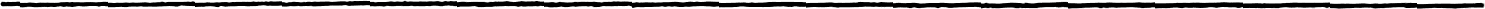 în registrele de strare civilă din țară. Am luat cunoștință că falsul în declarații constituie infracțiunea prevăzută și pedepsita de art. 326 Cod penal, iar în cazul în care se va constata că mai exista un alt act transcris în registrele de stare civilă române, prezentul act va fi anulat.Aceasta îmi este declarația pe care o dau, susțin și semnez .Data	Semnătura“	.’	 	